INDICAÇÃO Nº 5763/2017Indica ao Poder Executivo Municipal que efetue a revitalização de canaleta em rua localizada na Vila Aparecida. Excelentíssimo Senhor Prefeito Municipal, Nos termos do Art. 108 do Regimento Interno desta Casa de Leis, dirijo-me a Vossa Excelência para sugerir que, por intermédio do Setor competente, sejam realizados serviços de revitalização da canaleta localizada entre a Rua João Frederico Redher e Avenida Sábato Rossini, Vila Aparecida. Justificativa:Conforme relatos dos moradores locais, o referido cruzamento vem sendo alvo de inúmeras reclamações. Fica próximo ao Posto de Saúde, consequentemente, o movimento é considerável. Acidentes ocorrem no local com certa frequência deixando a todos indignados com a situação.Plenário “Dr. Tancredo Neves”, em 12 de julho de 2.017.Gustavo Bagnoli-vereador-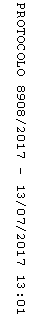 